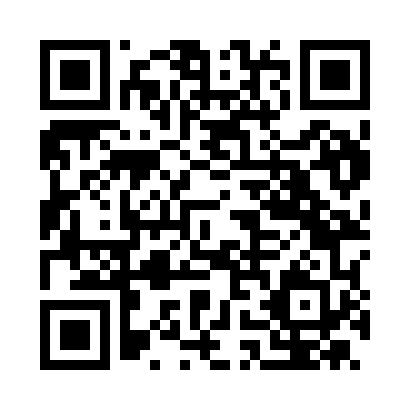 Prayer times for Anfo, ItalyWed 1 May 2024 - Fri 31 May 2024High Latitude Method: Angle Based RulePrayer Calculation Method: Muslim World LeagueAsar Calculation Method: HanafiPrayer times provided by https://www.salahtimes.comDateDayFajrSunriseDhuhrAsrMaghribIsha1Wed4:056:051:156:168:2610:182Thu4:026:031:156:178:2710:203Fri4:006:021:156:188:2810:224Sat3:586:011:156:188:3010:245Sun3:565:591:156:198:3110:266Mon3:535:581:156:208:3210:287Tue3:515:561:156:218:3310:308Wed3:495:551:156:218:3510:329Thu3:475:541:146:228:3610:3410Fri3:445:521:146:238:3710:3611Sat3:425:511:146:248:3810:3912Sun3:405:501:146:248:4010:4113Mon3:385:491:146:258:4110:4314Tue3:365:471:146:268:4210:4515Wed3:335:461:146:268:4310:4716Thu3:315:451:146:278:4410:4917Fri3:295:441:146:288:4510:5118Sat3:275:431:146:288:4710:5319Sun3:255:421:156:298:4810:5520Mon3:235:411:156:308:4910:5721Tue3:215:401:156:308:5010:5922Wed3:195:391:156:318:5111:0123Thu3:175:381:156:328:5211:0224Fri3:155:371:156:328:5311:0425Sat3:135:361:156:338:5411:0626Sun3:125:361:156:348:5511:0827Mon3:105:351:156:348:5611:1028Tue3:085:341:156:358:5711:1229Wed3:065:331:166:358:5811:1330Thu3:055:331:166:368:5911:1531Fri3:035:321:166:369:0011:17